Naam:				Klas:Onderwerp:				Toets Voeding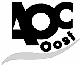 Klas:					V42Docent:				J. van VlietDatum:				december 2011Aantal Vragen:			14 vragenTe behalen punten:			Totaal 80. Per vraag staat het aantal te behalen 					tussen haakjes. Toegestane hulpmiddelen:		Rekenmachine (geen mobiele telefoon)Lees de vragen goed door, soms worden meerdere vragen in één vraag gesteld!!Schrijf netjes ik ga niet raden wat er staat.1. Beschrijf uitgebreid waarom de jongveeopfok belangrijk is voor de droge stof opname van een koe later. (2 punten)2. Je wilt dat een koe na de geboorte van het kalf zo veel mogelijk droge stof op neemt. Je hebt de keuze om het kalf een paar uur bij de koe te laten of een dag of je scheidt het kalf direct van de koe. Welke keuze maak je en beschrijf waarom. (2 punten)3. Je gaat een koe droog zetten. De koe heeft een conditiescore van 2,5. Is dit een goede conditiescore bij het droog zetten? Beschrijf waarom wel of waarom niet. (2 punten)4. Bekijk de volgende grafiek goed.				Droge stof opname op eerste dag na afkalven 				(% van het lichaamsgewicht).Leg uit wat er in de grafiek staat. Wat is de conclusie die je uit de grafiek kan trekken? (10 punten)5. Wanneer koeien meer voer opnemen, gaat de doorstroming van voer door de pens sneller. Noem 1 voordeel van een snellere doorstroming en noem 1 nadeel van een snellere doorstroming. (2 punten)6. Op je stagebedrijf is een koe kreupel. De stageboer wil het nog even aanzien. Jij wilt hem overtuigen dat het belangrijk is om de koe nu te behandelen. Ik wil niet horen dat de koe magerder wordt en dat daardoor de weerstand minder wordt. Leg uit wat er gebeurt wanneer een koe kreupel is met de voeropname en wat de gevolgen kunnen zijn voor de gezondheid van de koe. (2 punten)7. Teken de grafiek van de droge stof opname van een koe van 14 dagen voor afkalven tot 7 dagen na afkalen. Teken in de grafiek ook de gevolgen voor de droge stof opname als de koe melkziekte heeft. (10 punten)8. Jou stage boer wil niet veel tijd kwijt zijn met het voeren van de koeien. Een mogelijkheid is een Weelink voerhek. Beschrijf de werking van zo’n systeem en noem eventuele voor- en nadelen. (5 punten)9.a. Wat betekenen de afkortingen: (2 punten)VEMOEBDVE REb. Leg uit wat onbestendig eiwit  is. (1 punten)c. Leg uit wat bestendig eiwit is. (1 punten)10a. Hoeveel maaltijden eet een koe per dag? (1 punt)b. Hoeveel tijd besteedt een koe per dag aan vreten en herkauwen? (1 punt)c. Een koe staat 2 uur aan het voerhek constant te vreten, hoeveel droge stof neemt deze koe op? (1 punt)d. Van welke factoren is de verzadigingswaarde van afhankelijk (noem er 3) (1 punt).11. Bereken de voorspelling droge stofopname van een vaars die 120 dagen in lactatie is van het volgende rantsoen.  (5 punten)	(De verzadigingswaarden staan op de laatste pagina van de toets)Het rantsoen bestaat uit:30% kuilgras40% snijmaïs3% stro7% bierbostel20% krachtvoer12. a. Wat is etgroen? Noem 2 voordelen van etgroen. (3 punten)b. Na welke voorgaande “bewerking” blijft de meeste weiderest over, na etgroen, na bloten of na twee keer beweiden? (1 punt)13. Je hebt het met je stageboer over beweidingsystemen:a. Je noemt  5 beweidingssytemen. (5 punten)b. Bespreek het beweidingsysteem wat jou het meest aanspreekt en noem 3 punten om de stageboer te overtuigen. Noem ook 2 nadelen van het systeem. (5 punten)